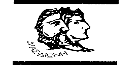 ΕΛΛΗΝΙΚΗ ΔΗΜΟΚΡΑΤΙΑ                  ΝΟΜΟΣ ΘΕΣΠΡΩΤΙΑΣ                              ΔΗΜΟΣ ΦΙΛΙΑΤΩΝ                                                  ΓΡΑΦΕΙΟ ΔΗΜΟΤΙΚΟΥ ΣΥΜΒΟΥΛΙΟΥΠληρ.: Λώλη Άννα – Μαρία                                Ορθή ΕπανάληψηΤαχ. Διεύθυνση: Ελ. Βενιζέλου 8                     (ως προς το 2ο θέμα και 4ο θέμα ημερήσιας διάταξης)            Τ.Κ. 46 300 – Φιλιάτες                                                               ΤΗΛ.: 26643 60155                                                                  FAX: 26640 22989E-mail: ds.filiates@gmail.comE-mail:ds.filiates@gmail.com                                                           Φιλιάτες,  28/3/2023                                                                                                         Αριθμ. Πρωτ:2363	                                Βαθμός προτεραιότητας: ΕΠΕΙΓΟΝΠΡΟΣ                              α) Δήμαρχο Φιλιατών κ.  Παππά Σπυρίδων(β) Αντιδημάρχους κ.κ.1. Γκίκας Θωμάς                         2.  Παππά – Μάλλιου Ουρανία     3. Κατσάρης Πέτρος      4.Τσότσης Δημήτριος                5. Ντάφλου Ευθυμία( Έφη)      (γ) Τακτικά Μέλη Δ.Σ.κ.κ.      1. Πανταζάκος Μιχαήλ                      2. Ευθυμίου Βρακά Ελένη                                                                               3.Σκόδρας Βασίλειος                                   4.Ζιάκας Γρηγόριος – Γραμματέας Δ.Σ.                                                                               5. Καίσαρη Παρασκευή                                                                                6. Μπέλλος Παύλος                                                                                7 .Σκεύης Δημήτριος             8.Φερεντίνος Σπυρίδων           9.Κολιομίχος Σπυρίδων                                                                                 10.Λένης Φίλιππος           11.Τόλης Χριστόφορος                            12. Μπέλλος ΄Αρης- Παναγιώτης                                          13.Λιανός Ευάγγελος- Αντιπρόεδρος Δ.Σ.             14. Καψάλης Δημήτριος                                                                                 15. Ρέγκας Λαέρτης  (δ) Προέδρους Κοινοτήτων                                                                        (ε)1. Ορκωτό Ελεγκτή Λογιστή κ.Παπακυρίλλου Γεώργιο                                                                             2. Λογιστή κ. Καραγιλλάνη ΑθανάσιοΘΕΜΑ: «8η Πρόσκληση σύγκλησης Δημοτικού Συμβουλίου »Καλείστε σε μεικτή συνεδρίαση του Δημοτικού Συμβουλίου Φιλιατών( δια ζώσης και τηλεδιάσκεψη )   που θα γίνει στην αίθουσα συνεδριάσεων του Δημαρχιακού Μεγάρου (Ελευθερίου Βενιζέλου 8), στις 3 Απριλίου   2023, ημέρα  Δευτέρα       και ώρα 18:00   σύμφωνα με τις διατάξεις του άρθρου 67 του ν.3852/2010, όπως αυτό αντικαταστάθηκε από το άρθρο 74 του ν.4555/2018  και τηρούμενων των μέτρων προστασίας που προβλέπονται  προς αποφυγή της διάδοσης του COVID- 19 ( άρθρο 78 του Ν. 4954/2022)  για συζήτηση και λήψη αποφάσεων στα παρακάτω θέματα:Έγκριση της υπ΄αριθμ. 1/2023 απόφασης του Διοικητικού Συμβουλίου Ο.Κ.Π.Π.Π.Α.ΔΗ.Φ. με θέμα: Έγκριση Απολογισμού οικονομικού έτους 2019 του ν.π.δ.δ.  Ο.Κ.Π.Π.Π.Α.ΔΗ.Φ.Εισηγητής: Αντιδήμαρχος κα Παππά – Μάλλιου ΟυρανίαΈγκριση της υπ΄αριθμ. 2/2023 απόφασης του Διοικητικού Συμβουλίου Ο.Κ.Π.Π.Π.Α.ΔΗ.Φ. με θέμα: Έγκριση Οικονομικών Καταστάσεων χρήσης 2019 του ν.π.δ.δ.  Ο.Κ.Π.Π.Π.Α.ΔΗ.Φ. και έγκριση ελεγμένων Οικονομικών Καταστάσεων χρήσης 2019.Εισηγητής: Αντιδήμαρχος κα Παππά – Μάλλιου ΟυρανίαΈγκριση της υπ΄αριθμ. 3/2023 απόφασης του Διοικητικού Συμβουλίου Ο.Κ.Π.Π.Π.Α.ΔΗ.Φ. με θέμα: Έγκριση Απολογισμού οικονομικού έτους 2020 του ν.π.δ.δ.  Ο.Κ.Π.Π.Π.Α.ΔΗ.Φ.Εισηγητής: Αντιδήμαρχος κα Παππά – Μάλλιου Ουρανία4 .Έγκριση της υπ΄αριθμ. 4/2023 απόφασης του Διοικητικού Συμβουλίου Ο.Κ.Π.Π.Π.Α.ΔΗ.Φ. με θέμα: Έγκριση Οικονομικών Καταστάσεων χρήσης 2020 του ν.π.δ.δ.  Ο.Κ.Π.Π.Π.Α.ΔΗ.Φ. και έγκριση ελεγμένων Οικονομικών Καταστάσεων χρήσης 2020.Εισηγητής: Αντιδήμαρχος κα Παππά – Μάλλιου Ουρανία5.Εκμίσθωση αίθουσας στη Κ. Βαβουρίου   Εισηγητής: Αντιδήμαρχος κ. Γκίκας Θωμάς6.   Καθορισμός αμοιβής Δικηγόρου σύμφωνα με τις διατάξεις του άρθρου 281 παρ. 3 του Ν.  3463/2006 για εκδίκαση υπόθεσης .Εισηγητής: Αντιδήμαρχος κα Παππά – Μάλλιου Ουρανία7.Χορήγηση άδειας χρήσης Κοινόχρηστου Χώρου για εκδήλωση προσωρινού χαρακτήρα.Εισηγητής: Αντιδήμαρχος κ. Γκίκας Θωμάς8.    Συγκρότηση επιτροπής προσωρινής και οριστικής παραλαβής του έργου «Αισθητική αναβάθμιση όψεων κτιρίου παλαιού Δημαρχείου» του Δήμου Φιλιατών. Εισηγητής: Αντιδήμαρχος κ.Κατσάρης Πέτρος 9. Συγκρότηση επιτροπής προσωρινής και οριστικής παραλαβής του έργου «Επέκταση ηλεκτροφωτισμού στην κοινότητα Ελαίας» του Δήμου Φιλιατών.Εισηγητής: Αντιδήμαρχος κ.Κατσάρης Πέτρος10. Συγκρότηση επιτροπής προσωρινής και οριστικής παραλαβής του έργου «Κατασκευή υδρομάστευσης και αντικατάσταση δικτύου ύδρευσης στην Τ.Κ. Χαραυγής» του Δήμου Φιλιατών.Εισηγητής: Αντιδήμαρχος κ.Κατσάρης Πέτρος       11. Εκμίσθωση καλλιεργήσιμων εκτάσεων της Τοπικής  Κοινότητας   Ασπροκκλησίου για το έτος 2023.Εισηγητής: Αντιδήμαρχος κ. Γκίκας Θωμάς     12. Εκμίσθωση καλλιεργήσιμων  εκτάσεων  της Τοπικής  Κοινότητας ΚυπαρίσσουΕισηγητής: Αντιδήμαρχος κ. Γκίκας Θωμάς       13. Εκμίσθωση καλλιεργήσιμων  εκτάσεων της Τοπικής  Κοινότητας Ραγίου . Εισηγητής: Αντιδήμαρχος κ. Γκίκας Θωμάς      14 . Εκμίσθωση καλλιεργήσιμης έκτασης 7,808 στρεμμάτων στη θέση «Κάμπος Ελαίας » της ΤΚ ΦιλιατώνΕισηγητής: Αντιδήμαρχος κ. Γκίκας Θωμάς     15. Εκμίσθωση καλλιεργήσιμης έκτασης 85,00 στρ. στη θέση « Παπαδιά»  της Τοπικής  Κοινότητας   Κεστρίνης . Εισηγητής: Αντιδήμαρχος κ. Γκίκας Θωμάς     16. Εκμίσθωση Ελαιώνα  στο υπ. αριθμ. 375 τεμ. Διανομής 1956 του αγροκτήματος   Παλαιοκκλησίου στον συνοικισμό Ανω Παλαιοκκλήσι.Εισηγητής: Αντιδήμαρχος κ. Γκίκας Θωμάς 17. Εκμίσθωση καλλιεργήσιμων εκτάσεων  της Τοπικής  Κοινότητας  Σμέρτου.Εισηγητής: Αντιδήμαρχος κ. Γκίκας ΘωμάςΣυγκρότηση επιτροπής προσωρινής και οριστικής παραλαβής του έργου «Συντήρηση αρδευτικού δικτύου στις κοινότητες Πλατάνου και Αγίου Νικολάου» του Δήμου Φιλιατών. Εισηγητής: Αντιδήμαρχος κ.Κατσάρης ΠέτροςΣυγκρότηση επιτροπής οριστικής παραλαβής του έργου «Τσιμεντοστρώσεις εσωτερικών δρόμων σε περιοχές Δήμου Φιλιατών» του Δήμου Φιλιατών.Εισηγητής: Αντιδήμαρχος κ.Κατσάρης ΠέτροςΣυγκρότηση επιτροπής οριστικής παραλαβής του έργου «Αποκατάσταση εσωτερικών δρόμων στην Τ.Κ. Ριζού» του Δήμου Φιλιατών.    Εισηγητής: Αντιδήμαρχος κ.Κατσάρης ΠέτροςΣυγκρότηση επιτροπής oριστικής παραλαβής του έργου «Αντιπλημμυρικά έργα στη Δ.Ε. Φιλιατών » του Δήμου Φιλιατών.Εισηγητής: Αντιδήμαρχος κ.Κατσάρης ΠέτροςΧορήγηση 2ης παράτασης προθεσμίας περαίωσης του έργου  «Τσιμεντόστρωση δρόμου προς Κατσαμπούκα – Γκοργκώση στην Τ.Κ. Κρυονερίου»  του Δήμου Φιλιατών.Εισηγητής: Αντιδήμαρχος κ.Κατσάρης ΠέτροςΧορήγηση 2ης παράτασης προθεσμίας περαίωσης του έργου «Επισκευή δημοτικού κτιρίου στην Τ.Κ. Φοινικίου (Μουσείο Φοινικίου)»  του Δήμου Φιλιατών.Εισηγητής: Αντιδήμαρχος κ.Κατσάρης ΠέτροςΧορήγηση 2ης παράτασης προθεσμίας περαίωσης του έργου «Κατασκευή, επισκευή και συντήρηση αθλητικών εγκαταστάσεων Δήμου Φιλιατών»  του Δήμου Φιλιατών.Εισηγητής: Αντιδήμαρχος κ.Κατσάρης ΠέτροςΧορήγηση παράτασης προθεσμίας περαίωσης του έργου «Ασφαλτόστρωση δρόμου από Παλαιοχώρι προς Δονάτο»  του Δήμου Φιλιατών.Εισηγητής: Αντιδήμαρχος κ.Κατσάρης ΠέτροςΠερί διάλυσης σύμβασης του έργου «Αποκατάσταση δρόμου Χαραυγή – Γαρδίκι».Εισηγητής: Αντιδήμαρχος κ.Κατσάρης ΠέτροςΧορήγηση  παράτασης προθεσμίας του έργου «Τσιμεντόστρωση δρόμου προς σταβλικές εγκαταστάσεις  Π. Σοκολάκη στην τ.κ. Κρυονερίου»  του Δήμου Φιλιατών.Εισηγητής: Αντιδήμαρχος κ.Κατσάρης Πέτρος Χορήγηση παράτασης προθεσμίας περαίωσης του έργου «Αντιμετώπιση προβλημάτων από θεομηνίες στο Δήμο Φιλιατών»  του Δήμου Φιλιατών.        Εισηγητής: Αντιδήμαρχος κ.Κατσάρης ΠέτροςΈγκριση της υπ’ αριθμ. 1/2023 απόφασης της Επιτροπής Κυκλοφοριακών και Συγκοινωνιακών Ρυθμίσεων  του Δήμου Φιλιατών με θέμα την τοποθέτηση κώνων σήμανσης-ασφάλειας (κατά τις ώρες 8:00 πμ έως  08:15 πμ. & στης 13:00 μμ έως 13:15 μμ ) και την τοποθέτηση ρυθμιστικών πινακίδων επί της οδού που ενώνει το Β΄ Δημοτικό  Σχολείο και το 2ο Νηπιαγωγείο  και είναι κάθετη επί της Εθν. Αντιστάσεως      Εισηγητής: Αντιδήμαρχος κ.Τσότσης Δημήτριος30.  Έγκριση της υπ’ αριθ. 02/2023 απόφασης της Επιτροπής  Κυκλοφοριακών και Συγκοινωνιακών Ρυθμίσεων  με θέμα την απαγόρευση κυκλοφορίας οχημάτων περιμετρικά της κεντρικής πλατειάς «Παντελή Κουφάλα» στην πόλη των Φιλιατών Δήμου Φιλιατών κατά τους θερινούς μήνες 15 Ιούνιου – Ιούλιο- Αύγουστο- 15 Σεπτεμβρίου (από 7:00 μ.μ. έως 1:00 π.μ.).      Εισηγητής: Αντιδήμαρχος κ.Τσότσης Δημήτριος                                                Ο ΠΡΟΕΔΡΟΣ ΤΟΥ ΔΗΜΟΤΙΚΟΥ ΣΥΜΒΟΥΛΙΟΥ                                                   ΙΩΑΝΝΗΣ Τ. ΜΠΟΡΟΔΗΜΟΣΚΟΙΝΟΠΟΙΗΣΗ :κ  Γιόγιακας Βασίλειος – Βουλευτής Ν. Θεσπρωτίαςκ. Κάτσης Μάριος–Βουλευτής Ν. Θεσπρωτίαςκ. Θωμά Πιτούλη  Αντιπεριφερειάρχη  Περιφερειακής Ενότητας ΘεσπρωτίαςΠεριφερειακούς Συμβούλους Περιφερειακής Ενότητας ΘεσπρωτίαςΔήμαρχο ΗγουμενίτσαςΔήμαρχο ΣουλίουΠρόεδρο Δημοτικού Συμβουλίου Δήμου ΗγουμενίτσαςΠρόεδρο Δημοτικού Συμβουλίου Δήμου ΣουλίουΕμπορικό Σύλλογο ΦιλιατώνΜ.Μ.Ε.11.Κόμματα Ελληνικού Κοινοβουλίου12. Εκπρόσωπο συλλόγου  εργαζομένων Ο.Τ.Α. Θεσπρωτίας